NAME -----------------------------------------CLASS -----------ADM NO -------------SIGNATURE ------------------------------------DATE ----------------232/3FORM 3 PHYSICS PRACTICALOCT. 2014END OF TERM 3TIME 1 ½ HOURSYou are provided with the following apparatus.i)A convex lensii)A meter ruleiii) A candleiv)A lens holderv)A screenSet up the apparatus as in the diagrams below.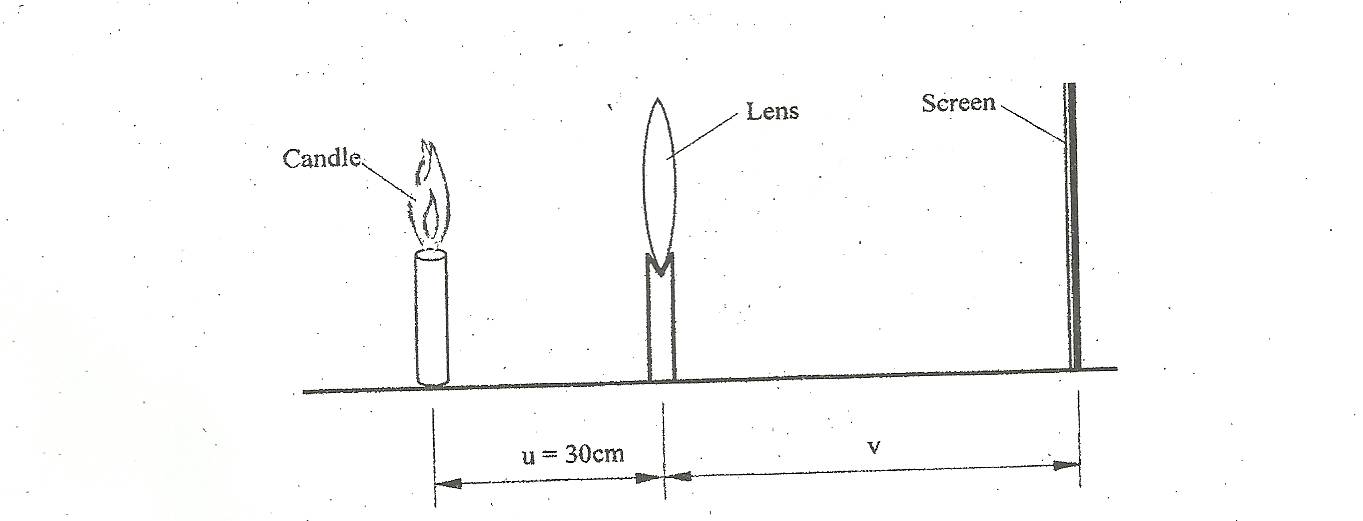 With object distance u set at 30cm, move the screen to and fro until a clear image is formed on it.i)Measure and record your image distanceV = --------------------------------------------------------------------------- cm 				(1mk)ii)Calculate the value of K from the expression    k  =    K  =  --------------------------------------------------------------------------   				(1mk)iii)Now vary the object distance to 100cm and again measure the image distance  V and record in the table below.b)i)Plot a graph of magnification m  ( y – axis) against image distance (V)			(5mks)ii)Calculate the slope of your graph.								(2mks)iii)Determine the reciprocal of the  slope.							(1mk)iv)What is the intercept on the x –axis.							(1mk)Object distance u  ( cm )1009080706050Image distance V (cm)Magnification m =   v/u